§1057.  Government Operations Surcharge Fund1.  Fund established.  There is established a fund to be known as the Government Operations Surcharge Fund.  This fund must be maintained by the Treasurer of State for the purposes of reimbursing counties for costs associated with operations of the jail system and, until January 1, 2001, for funding infrastructure improvements to the Maine Criminal Justice Information System described in Title 16, section 631 and for funding the operation of the Judicial Department's computer system.[PL 1995, c. 668, §1 (AMD).]2.  Surcharge imposed. [PL 1995, c. 668, §1 (AMD); MRSA T. 4 §1057, sub-§2 (RP).]2-A.  Surcharge imposed.  Surcharges of 14% and 5% must be added to every fine, forfeiture or penalty imposed by any court in this State, which, for the purposes of collection and collection procedures, are considered a part of the fine, forfeiture or penalty.  The 14% surcharge collected as a result of this subsection must be deposited monthly in the Government Operations Surcharge Fund and the 5% surcharge collected as a result of this subsection must be deposited directly into the General Fund.  Three fourteenths of the surcharge collected and deposited in the Government Operations Surcharge Fund must be paid to the Maine Criminal Justice Academy to supplement current funds for training and recertification of part-time and full-time law enforcement officers.  One fourteenth of the surcharge collected and deposited in the Government Operations Surcharge Fund must be paid to the State Police to supplement current funds for computer crimes investigations.[PL 2005, c. 676, §1 (AMD).]3.  Reimbursement to counties. [PL 2007, c. 653, Pt. A, §1 (AMD); MRSA T. 4 §1057, sub-§3 (RP).]3-A.  Reimbursement to counties.  Monthly, the Treasurer of State shall transfer funds from the Government Operations Surcharge Fund to the County Jail Operations Fund program for the purpose of supporting the operation of the jails in an amount equal to 2% of the total fines, forfeitures and penalties, including the surcharge imposed pursuant to subsection 2‑A, received by the Treasurer of State for deposit in the Government Operations Surcharge Fund.  The balance remaining in the Government Operations Surcharge Fund at the end of each month must accrue to the General Fund.  Funds collected and deposited each month to the Government Operations Surcharge Fund must be transferred on the last day of the month in which the collections are made to the County Jail Operations Fund program.At the close of each month, the State Controller shall calculate the amount to be transferred to the County Jail Operations Fund program based on the collections made during the month. The State Controller shall transfer by journal entry the amount due to the County Jail Operations Fund program.[PL 2015, c. 335, §2 (AMD).]4.  Payment for infrastructure improvements to the Maine Criminal Justice Information System and for operation of the Judicial Department's computer system. [PL 1995, c. 668, §1 (NEW); MRSA T. 4 §1057, sub-§4 (RP).]SECTION HISTORYPL 1987, c. 339, §3 (NEW). PL 1987, c. 861, §5 (AMD). PL 1991, c. 303, §1 (AMD). PL 1991, c. 733, §3 (AMD). PL 1995, c. 668, §1 (AMD). PL 1997, c. 395, §O1 (AMD). PL 2003, c. 20, §R3 (AMD). PL 2003, c. 673, §§TT1,2 (AMD). PL 2005, c. 676, §1 (AMD). PL 2007, c. 653, Pt. A, §§1, 2 (AMD). PL 2009, c. 213, Pt. GGG, §1 (AMD). PL 2009, c. 213, Pt. GGG, §7 (AFF). PL 2013, c. 598, §1 (AMD). PL 2015, c. 335, §2 (AMD). The State of Maine claims a copyright in its codified statutes. If you intend to republish this material, we require that you include the following disclaimer in your publication:All copyrights and other rights to statutory text are reserved by the State of Maine. The text included in this publication reflects changes made through the First Regular and First Special Session of the 131st Maine Legislature and is current through November 1. 2023
                    . The text is subject to change without notice. It is a version that has not been officially certified by the Secretary of State. Refer to the Maine Revised Statutes Annotated and supplements for certified text.
                The Office of the Revisor of Statutes also requests that you send us one copy of any statutory publication you may produce. Our goal is not to restrict publishing activity, but to keep track of who is publishing what, to identify any needless duplication and to preserve the State's copyright rights.PLEASE NOTE: The Revisor's Office cannot perform research for or provide legal advice or interpretation of Maine law to the public. If you need legal assistance, please contact a qualified attorney.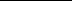 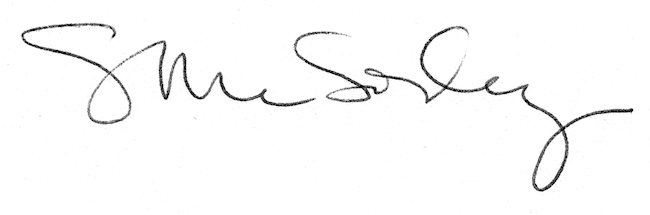 